		Agreement		Concerning the Adoption of Harmonized Technical United Nations Regulations for Wheeled Vehicles, Equipment and Parts which can be Fitted and/or be Used on Wheeled Vehicles and the Conditions for Reciprocal Recognition of Approvals Granted on the Basis of these United Nations Regulations*(Revision 3, including the amendments which entered into force on 14 September 2017)_________		Addendum 12 – UN Regulation No. 13		Revision 9 - Amendment 2Supplement 2 to 12 series of amendments – Date of entry into force: 5 June 2023		Uniform provisions concerning the approval of vehicles of categories M, N and O with regard to brakingThis document is meant purely as documentation tool. The authentic and legal binding text is: ECE/TRANS/WP.29/2022/138._________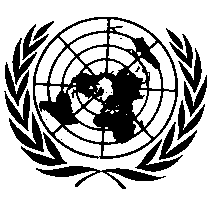 UNITED NATIONSInsert new paragraph 5.2.1.26.5., to read:“5.2.1.26.5.	If the parking braking system detects a request (generated automatically or by the driver):	(a)	To fully apply the parking brake (i.e. to reach the mechanically locked position of the parking brake), or	(b)	To gradually control the parking brake action,The actuation of the warning as required in paragraph 2.6. of Annex 8 may be delayed until the parking brake system has detected the correct clamping of the parking brake.The yellow warning signal specified in paragraph 5.2.1.29.1.2. shall be displayed at the latest 10s after the request for a full parking brake application, in the case the stable state is not reached.”E/ECE/324/Rev.1/Add.12/Rev.9/Amend.2−E/ECE/TRANS/505/Rev.1/Add.12/Rev.9/Amend.2E/ECE/324/Rev.1/Add.12/Rev.9/Amend.2−E/ECE/TRANS/505/Rev.1/Add.12/Rev.9/Amend.215 June 2023